Solving Quadratic Inequalities REDSolution of quadratic equationGraph showing inequality regionSolution of inequality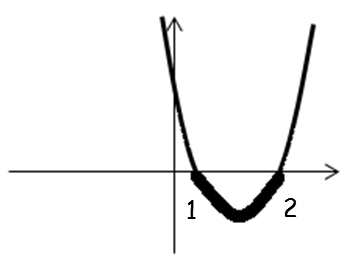 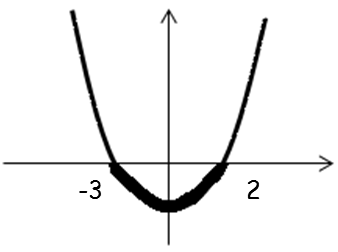 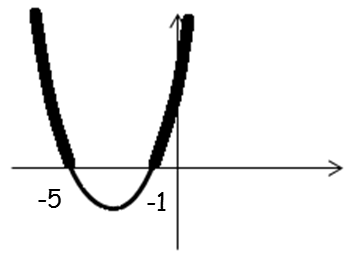 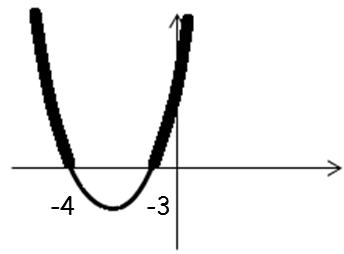 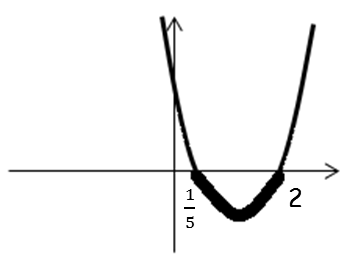 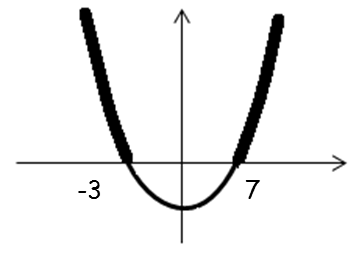 Solution of quadratic equationGraph showing inequality regionSolution of inequality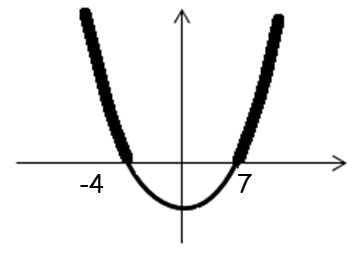 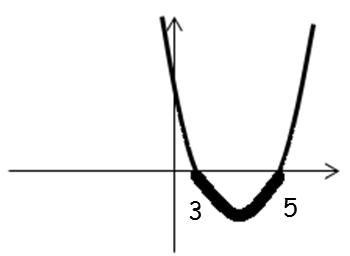 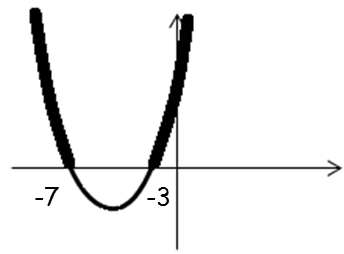 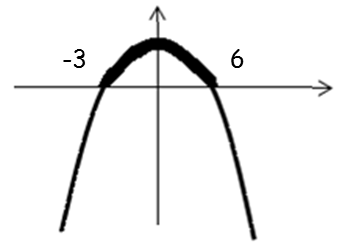 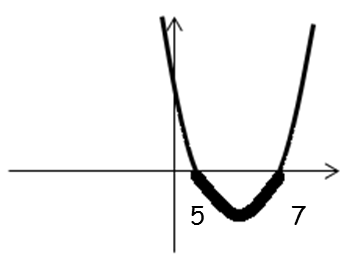 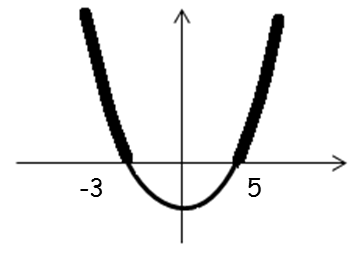 